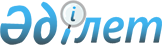 О внесении изменений в решение Теректинского районного маслихата от 29 апреля 2016 года № 3-2 "О дополнительном регламентировании порядка проведения собраний, митингов, шествий, пикетов и демонстраций в Теректинском районе"
					
			Утративший силу
			
			
		
					Решение Теректинского районного маслихата Западно-Казахстанской области от 8 августа 2016 года № 6-4. Зарегистрировано Департаментом юстиции Западно-Казахстанской области 29 августа 2016 года № 4540. Утратило силу решением Теректинского районного маслихата Западно-Казахстанской области от 5 февраля 2020 года № 39-3
      Сноска. Утратило силу решением Теректинского районного маслихата Западно-Казахстанской области от 05.02.2020 № 39-3 (вводится в действие со дня первого официального опубликования).

      В соответствии с Законами Республики Казахстан от 17 марта 1995 года "О порядке организации и проведения мирных собраний, митингов, шествий, пикетов и демонстраций в Республике Казахстан" и от 23 января 2001 года "О местном государственном управлении и самоуправлении в Республике Казахстан", Теректинский районный маслихат РЕШИЛ:

      1. Внести в решение Теректинского районного маслихата от 29 апреля 2016 года №3-2 "О дополнительном регламентировании порядка проведения собраний, митингов, шествий, пикетов и демонстраций в Теректинском районе" (зарегистрированное в Реестре государственной регистрации нормативных правовых актов №4413, опубликованное 27 мая 2016 года в газете "Теректі жаңалығы-Теректинская новь") следующее изменение:

      в преамбуле к указанному решению на государственном языке вносятся изменения, текст на русском языке не меняется.

      2. Руководителю аппарата Теректинского районного маслихата (В.Мустивко) обеспечить государственную регистрацию данного решения в органах юстиции, его официальное опубликование в информационно-правовой системе "Әділет" и в средствах массовой информации.

      3. Настоящее решение вводится в действие по истечении десяти календарных дней после дня его первого официального опубликования.
					© 2012. РГП на ПХВ «Институт законодательства и правовой информации Республики Казахстан» Министерства юстиции Республики Казахстан
				
      Председатель сессии

Ж. Уразгалиева

      Секретарь
районного маслихата

А. Нургалиев
